Итоги Республиканского Арт-фестиваля-конкурса «Вдохновение»16 апреля 2022Направление «Хореографическое искусство»номинация Бальный танец (Малая форма)возрастная категория  «А» – 7-9 летноминация Бальный танец (Малая форма)возрастная категория  «В» – 10-13 летноминация Бальный танец (формейшн)возрастная категория  «В» – 10-13 летноминация Классический танецвозрастная категория  «В» – 10-13 летноминация Народный танец (малая форма)возрастная категория  «А» – 7-9 летноминация Народный танец (формейшн)возрастная категория  «А» – 7-9 летноминация Народный танец (Дуэт)возрастная категория  «В» – 10-13 летноминация Народный танец (малая форма)возрастная категория  «В» – 10-13 летноминация Народный танец (формейшн)возрастная категория  «В» – 10-13 летноминация Народный танец (Соло)возрастная категория  «С» – 14-17 летноминация Народный танец (Дуэт)возрастная категория  «С» – 14-17 летноминация Народный танец (Малая форма)возрастная категория  «С» – 14-17 летноминация Народный танец (формейшн)возрастная категория  «С» – 14-17 летноминация Народный танец (продакшн)возрастная категория  «Смешанная» – 10-17 летноминация Патриотический танец (формейшн)возрастная категория  «В» – 10-13 летноминация Патриотический танец (Соло)возрастная категория  «С» – 14-17 летноминация Патриотический танец (малая форма)возрастная категория  «С» – 14-17 летноминация Патриотический танец (формейшн)возрастная категория  «С» – 14-17 летноминация Современный танец (modern, jazz, contemporary) (формейшн)возрастная категория  «А» – 7-9 летноминация Современный танец (modern, jazz, contemporary) (Соло)возрастная категория  «В» – 10-13 летноминация Современный танец (modern, jazz, contemporary) (Малаяформа)возрастная категория  «В» – 10-13 летноминация Современный танец (modern, jazz, contemporary) (формейшн)возрастная категория  «В» – 10-13 летноминация Современный танец (modern, jazz, contemporary) (Соло)возрастная категория  «С» – 14-17 летноминация Современный танец (modern, jazz, contemporary) (Дуэт)возрастная категория  «С» – 14-17 летноминация Современный танец (modern, jazz, contemporary) (Малая форма)возрастная категория  «С» – 14-17 летноминация Современный танец (modern, jazz, contemporary)(формейшн)возрастная категория  «С» – 14-17 летноминация Современный уличный танец (street) (Соло)возрастная категория  «В» – 10-13 летноминация Современный уличный танец (street) (дуэт)возрастная категория  «В» – 10-13 летноминация Современный уличный танец (street) (формейшн)возрастная категория  «В» – 10-13 летноминация Современный уличный танец (street)(соло)возрастная категория  «С» – 14-17 летноминация Современный уличный танец (street) (малая форма)возрастная категория  «С» – 14-17 летноминация Современный уличный танец (street) (формейшн)возрастная категория  «С» – 14-17 летноминация Сюжетный танец(формейшн)возрастная категория  «А» – 7-9 летноминация Сюжетный танец (продакшн)возрастная категория  «В» – 10-13 летноминация Сюжетный танец (малая форма)возрастная категория  «С» – 14-17 летноминация Сюжетный танец (формейшн)возрастная категория  «Смешанная» – 10-17 летноминация Эстрадный танец (формейшн)возрастная категория  «А» – 7-9 летноминация Эстрадный танец (Соло)возрастная категория  «В» – 10-13 летноминация Эстрадный танец (Малая форма)возрастная категория  «Смешанная» номинация Эстрадный танец (формейшн)возрастная категория  «В» – 10-13 летноминация Эстрадный танец (Соло)возрастная категория  «С» – 14-17 летноминация Эстрадный танец (Малая форма)возрастная категория  «С» – 14-17 летноминация Эстрадный танец (формейшн)возрастная категория  «С» – 14-17 лет№ ФИО участника или название коллектива, ФИО руководителяРепертуарУчреждение, город№ ФИО участника или название коллектива, ФИО руководителяРепертуарУчреждение, городРезультат Ссылки на видео1.Танцевальный клуб «Эврика» Пиньчук Ярослава Ивановна	«Медленный вальс» ГУ ЛНР «Луганское учреждение дополнительного образования – дворец творчества детей и молодёжи «Радость»Диплом лауреата ІІІ степени https://cloud.mail.ru/public/W3Qv/q BpnLeS93№ ФИО участника или название коллектива, ФИО руководителяРепертуарУчреждение, город№ ФИО участника или название коллектива, ФИО руководителяРепертуарУчреждение, городРезультат Ссылки на видео1.Танцевальный клуб «Эврика» Пиньчук Ярослава Ивановна«Джайв»ГУ ЛНР «Луганское учреждение дополнительного образования – дворец творчества детей и молодёжи «Радость»Диплом лауреата І степени4.Джайв - Танцевальный клуб Эврика, рук. Пиньчук Ярослава Ивановна, ГУ ЛНР ДТДМ Радость.mp4 (43177361)№ ФИО участника или название коллектива, ФИО руководителяРепертуарУчреждение, город№ ФИО участника или название коллектива, ФИО руководителяРепертуарУчреждение, городРезультат Ссылки на видео1.Танцевальный клуб «ЭврикаПиньчук Ярослава Ивановна	«Барышни и хулиганы»» ГУ ЛНР «Луганское учреждение дополнительного образования – дворец творчества детей и молодёжи «Радость»Диплом лауреата ІІ степени2.Барышни и хулиганы - Танцевальный клуб Эврика, рук. Пиньчук Ярослава Ивановна, ГУ ЛНР ДТДМ Радость.mp4 (55658718)2Танцевальный клуб «Эврика» Пиньчук Ярослава Ивановна	«Медленный вальс»ГУ ЛНР «Луганское учреждение дополнительного образования – дворец творчества детей и молодёжи «Радость»Диплом лауреата ІІ степениhttps://cloud.mail.ru/public/UydG/u4MtEd21M3Студия бального танца "Инфинити" Ханина Марина Николаевна  	«Эти глаза напротив»ГУ ЛНР «Луганский Дом культуры п. Красный Яр»Диплом лауреата І степениhttps://cloud.mail.ru/public/4EcV/qgSZ1uAHT4Ансамбль эстрадного танца «Магия» Макренцова Галина Александровна «Улётный экипаж» ГУ ЛНР «Луганское учреждение дополнительного образования – школа искусств № 1»Диплом лауреата ІІІ степениhttps://youtu.be/DUmXdczukNQ№ ФИО участника или название коллектива, ФИО руководителяРепертуарУчреждение, город№ ФИО участника или название коллектива, ФИО руководителяРепертуарУчреждение, городРезультат Ссылки на видео1.Божко Нина. Образцовы ансамбль танца «Дивертисмент» Кудрин Виктор Ефимович Русский танец из балета "Лебединое озеро"ГУ ЛНР «Луганское учреждение дополнительного образования – школа искусств №2 имени М.А. Балакирева»Диплом участника https://youtu.be/cGNsKFSSTNU№ ФИО участника или название коллектива, ФИО руководителяРепертуарУчреждение, город№ ФИО участника или название коллектива, ФИО руководителяРепертуарУчреждение, городРезультат Ссылки на видео1.Образцовы ансамбль танца «Дивертисмент Турта Алена Игоревна	Татарский танец «Яулык»» ГУ ЛНР «Луганское учреждение дополнительного образования – школа искусств №2 имени М.А. Балакирева»Диплом лауреата І степениhttps://youtu.be/oqQKLmla0xc№ ФИО участника или название коллектива, ФИО руководителяРепертуарУчреждение, город№ ФИО участника или название коллектива, ФИО руководителяРепертуарУчреждение, городРезультат Ссылки на видео1.Ансамбль народного танца «Колокольчик»  Сергиенко Ирина Леонидовна	«Погляди ты на меня»ГУ ЛНР «ЦДЮТ «ГАРМОНИЯ» г. ЛуганскДиплом лауреата ІІІ степениКолокольчик - Погляди ты на меня.mp4 (54884980)Студия Эстрадного танца «Русь молодая» Миняйленко Екатерина Александровна «Эх Калинка моя»ГУ ЛНР "Луганский Дом культуры посёлка Красный Яр"Диплом участникаhttps://vk.com/video/@id137855983?z=video137855983_456239726%2Fpl_137855983_-2№ ФИО участника или название коллектива, ФИО руководителяРепертуарУчреждение, город№ ФИО участника или название коллектива, ФИО руководителяРепертуарУчреждение, городРезультат Ссылки на видео1.Песенко Алина, Бойченко Дмитрий Студия Эстрадного танца «Русь молодая» Миняйленко Екатерина Александровна«Весёлая прогулочка»ГУ ЛНР "Луганский Дом культуры посёлка Красный Яр"Диплом лауреата ІІ степениhttps://vk.com/video/@id137855983?z=video137855983_456239728%2Fpl_137855983_-2№ ФИО участника или название коллектива, ФИО руководителяРепертуарУчреждение, городРезультат № ФИО участника или название коллектива, ФИО руководителяРепертуарУчреждение, городРезультат Ссылки на видео1Хореографический коллектив «Гармония» Котляревская  Оксана Алексеевна	Казахский танец «Тамариск»ГУ ЛНР «Орджоникидзевская детская школа искусств»Диплом участника20220319_120103.mp4 (268531078)2Ансамбль народного танца «Колокольчик» Сергиенко Ирина Леонидовна«Топотуха»ГУ ЛНР «ЦДЮТ «ГАРМОНИЯ» г. ЛуганскДиплом лауреата ІІІ степениКолокольчик - Топотуха.mp4 (53297942)3Образцовы ансамбль танца «Дивертисмент» Руденко Екатерина Викторовна	«Веснянка»ГУ ЛНР «Луганское учреждение дополнительного образования – школа искусств №2 имени М.А. Балакирева»Диплом лауреата ІІІ степениhttps://youtu.be/OQYUwmuBf304Ансамбль танца «Колорит» Лучанинова Яна Николаевна 	 «Словацкая полька»ГУ ЛНР «Луганское учреждение дополнительного образования – школа искусств №3»Диплом лауреата І степениhttps://youtu.be/0vEeA8Rt_fo5Хореографический коллектив «Топотушки» Трухляева-Кузьменко Наталья Александровна	«Вася – Василек»ГУДО ЛНР «ДШИ г. Первомайск»Диплом участникаhttps://m.vk.com/away.php?to=https%3A%2F%2Fyoutu.be%2F--Cvp-vraU4№ ФИО участника или название коллектива, ФИО руководителяРепертуарУчреждение, городРезультат Ссылки на видеоСсылки на видео№ ФИО участника или название коллектива, ФИО руководителяРепертуарУчреждение, городРезультат 1Хореографический ансамбль «Алмазики» Мугинова Раиса Васильевна	«Калинка»ГУ ДО ЛНР «ДЕТСКАЯ  ШКОЛА  ИСКУССТВ № 3   г. Алмазная»Диплом участника VID-20211025-WA0004.mp4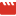 2Хореографический ансамбль «Счастливое детство» Новохатская Надежда Витальевна	«Еврейский танец»ГУ ДО ЛНР «Артемовская ДШИ»Диплом участникаhttps://drive.google.com/file/d/1KT96n94X_z_wXR3PJ4g1VZMEwLJL90We/view?usp=sharing3Хореографический коллектив «Мечта»  Половица Александр Витальевич	«Утушка луговая»ГУ ДО ЛНР СЦДЮТ г. СвердловскДиплом лауреата І степениhttps://cloud.mail.ru/public/syRM/vS89nT8fEhttps://cloud.mail.ru/public/syRM/vS89nT8fE4Образцовый  детский хореографический ансамбль «LETICIA» Короченцева Ольга Сергеевна,  Бородина Ольга Степановна, Сысоева Елизавета ИгоревнаБелорусский танец «Бульба»ГУ ЛНР «Суходольская детская школа искусств»Диплом лауреата ІІ степениhttps://www.youtube.com/watch?v=s6XOFaXfCxEhttps://www.youtube.com/watch?v=s6XOFaXfCxE5Образцовый хореографический коллектив «Альянс» Писаревская Зинаида Александровна, Карбивничая Татьяна НиколаевнаБелорусский танец «Купалинка»ГУДО ЛНР «Детская школа искусств № 2 г. Ровеньки"Диплом лауреата ІІІ степениhttps://www.youtube.com/watch?v=YlK_BF7D2qQ&t=96shttps://www.youtube.com/watch?v=YlK_BF7D2qQ&t=96s6Хореографический коллектив «Сюрприз» Татаренко Елизавета Сергеевна; Буцкая Вера Михайловна«В лес по ягоды»ГУДО ЛНР «Лутугинский дом детского и юношеского творчества»Диплом участникаhttps://cloud.mail.ru/public/UFoJ/HY33AyZoc https://cloud.mail.ru/public/UFoJ/HY33AyZoc 7Ансамбль народного танца «Калинка» Подберезкина Наталья Михайловна	«Горский»ГОУ ДО ЛНР «Новосветловский центр детско-юношеского творчества»Диплом лауреата ІІІ степениhttps://youtu.be/vZAViwI-f-88Ансамбль танца «Колорит» Лучанинова Яна Николаевна	Мексиканский танец «JarabeTapatio»ГУ ЛНР «Луганское учреждение дополнительного образования – школа искусств №3»Диплом участникаhttps://youtu.be/L_xApCU0n2Ehttps://youtu.be/L_xApCU0n2E№ ФИО участника или название коллектива, ФИО руководителяРепертуарУчреждение, городРезультат Ссылки на видео1Кислова Алина Владимировна Войтенко Елена Анатольевна	«Огневушка - поскакушка»ГУ ДО ЛНР «Детская школа искусств №4 г. Стаханова»Диплом лауреата І степениhttps://www.youtube.com/watch?v=_h4ysEzcH9s№ ФИО участника или название коллектива, ФИО руководителяРепертуарУчреждение, городРезультат Ссылки на видео1Ахметзянова Ксения, Калашникова Анастасия Образцовый  детский хореографический ансамбль «LETICIA» Короченцева Ольга Сергеевна,  Бородина Ольга Степановна, Сысоева Елизавета Игоревна «Несподiвана зустрiч»ГУ ЛНР «Суходольская детская школа искусств»Диплом лауреата ІІ степениhttps://www.youtube.com/watch?v=7V2KljwX4Tk№ ФИО участника или название коллектива, ФИО руководителяРепертуарУчреждение, городРезультат Ссылки на видео1Хореографический ансамбль «Каприз» Мугинова Раиса Васильевна	«Письма из дома»ГУ ДО ЛНР «ДЕТСКАЯ  ШКОЛА  ИСКУССТВ № 3 г. Алмазная»Диплом лауреата ІІІ степени WhatsAppVideo 2021-06-08 at 15.56.38.mp4№ ФИО участника или название коллектива, ФИО руководителяРепертуарУчреждение, городРезультат Ссылки на видео1Образцовый  детский хореографический ансамбль «LETICIA» Короченцева Ольга Сергеевна,  Бородина Ольга Степановна, Сысоева Елизавета Игоревна Турецкий танец «Халай»ГУ ЛНР «Суходольская детская школа искусств»Диплом лауреата ІІ степениhttps://www.youtube.com/watch?v=jxAhltAXSao2Образцовый хореографический коллектив «Альянс» Писаревская Зинаида Александровна «Барыня»ГУДО ЛНР «Детская школа искусств № 2 г. Ровеньки"Диплом лауреата І степениhttps://youtu.be/k3Mlm5qWOtI3Народный художественный коллектив ансамбль современного эстрадного танца «Виктория» Ткачева Валентина, Левчук Анастасия«Еврейский танец»«Учебно-воспитательный комплекс Луганская  специализированная школа I ступени — гимназия № 60 им. 200-летия Луганска»Диплом лауреата ІІ степениhttps://www.youtube.com/watch?v=9VAntb6stLA№ ФИО участника или название коллектива, ФИО руководителяРепертуарУчреждение, городРезультат Ссылки на видео1Образцовый ансамбль народного танца «Самоцветы родной земли» Перцева Ольга Леонидовна, Демаш Татьяна Александровна«Город Мастеров»ГУ ЛНР «Городской Дворец культуры им. Горького г. Стаханова»	Диплом лауреата І степениhttps://www.youtube.com/watch?v=iSoMnvYvFvY№ ФИО участника или название коллектива, ФИО руководителяРепертуарУчреждение, городРезультат Ссылки на видео1Ансамбль современного танца «Релеве» Гостева Ирина Ивановна  «Мы помним»ГУ ДО ЛНР «АЦДЮТ» г. АлчевскДиплом лауреата ІІ степениhttps://disk.yandex.ua/i/_aDprmA7-kqb5Q2Хореографический ансамбль «StarDance»  Родаковский Дом культуры  Труфанова Елена Александровна	«Вперед Россия»ГУ ЛНР "Славяносербский районный Центр культуры и досуга"Диплом участникаhttps://www.youtube.com/watch?v=z_EL0U-YPck3Хореографический ансамбль «StarDanceРодаковский Дом культуры  Труфанова Елена Александровна	 «О войне»»  ГУ ЛНР "Славяносербский районный Центр культуры и досуга"Диплом участникаhttps://www.youtube.com/watch?v=rcRu3W7xBOg4ТСК «Виктория-Инфинити» Ханина Марина Николаевна, Абросимова Анна Николаевна «Я вернусь домой, мама»ГУ ЛНР «Луганский Дом культуры п. Красный Яр», ГУ ЛНР «ЛУВК «Интеллект»Диплом лауреата ІІІ степениhttps://cloud.mail.ru/public/UxZ4/bfX1CvXAe№ ФИО участника или название коллектива, ФИО руководителяРепертуарУчреждение, городРезультат Ссылки на видео1Бочковская Анастасия Юрьевна Ансамбль эстрадного танца «Магия» Макренцова Галина Александровна	«Тучи в голубом»ГУ ЛНР «Луганское учреждение дополнительного образования – школа искусств № 1»Диплом лауреата ІІІ степениhttps://youtu.be/bKL1xdp8R082Ёлкина Альбина Ансамбль эстрадного танца «Магия» Макренцова Галина Александровна	«Синий платочек»ГУ ЛНР «Луганское учреждение дополнительного образования – школа искусств № 1»Диплом лауреата ІІІ степениhttps://youtu.be/na1tiahh23k№ ФИО участника или название коллектива, ФИО руководителяРепертуарУчреждение, городРезультат Ссылки на видео1Хореографический ансамбль «Каприз» Мугинова Раиса Васильевна	«Возращайся»ГУ ДО ЛНР «ДЕТСКАЯ  ШКОЛА  ИСКУССТВ № 3 г. Алмазная»Диплом лауреата ІІІ степени WhatsAppVideo 2022-03-15 at 17.26.22.mp42«Студия танца Фламинго» Бойцова Анна Борисовна, Ивко Вероника	«Идти до конца»ГУ ЛНР «ЦДЮТ «ГАРМОНИЯ» г. ЛуганскДиплом лауреата І степениhttps://cloud.mail.ru/public/eRo3/sKPpUQe223Образцовый танцевальный коллектив «Контраст» Часныкова Анастасия Николаевна «В синем небе облака»Металлистский Дом культуры ГУ ЛНР «Славяносербский районный Центр культуры и досуга»Диплом лауреата ІІ степениhttps://cloud.mail.ru/public/aCK1/kZXirHw4L№ ФИО участника или название коллектива, ФИО руководителяРепертуарУчреждение, городРезультат Ссылки на видео1Ансамбль танца «Шанс» Сорока Оксана Николаевна	«Мы за ценой не постоим»ГУДО ЛНР ЦДЮТ  г. СтахановДиплом лауреата ІІ степениhttps://cloud.mail.ru/public/kdat/UxVDF2fsQ2Ансамбль эстрадного танца «Флэш» Прохорчук Е.Ю.	«За тебя, Родина-мать!»ГУДО ЛНР ЦДЮТ  г. СтахановДиплом лауреата ІІІ степениhttps://cloud.mail.ru/public/jnn9/DKNqS2rYf3Хореографический коллектив «Ритмы детства» Войтенко Елена Анатольевна	«Военная пляска»ГУ ДО ЛНР «Детская школа искусств №4 г. Стаханова»Диплом лауреата ІІ степениhttps://www.youtube.com/watch?v=X3CSO5Qg-xQ4Хореографический коллектив «Ровесники» Шейхмагомедова Ирина Григорьевна, Чикина Елена Сергеевна	«Жить»ГУ ДО ЛНР «Детская школа искусств № 5 г. Стаханова»Диплом лауреата ІІІ степениhttps://youtu.be/aSms433tb-c№ ФИО участника или название коллектива, ФИО руководителяРепертуарУчреждение, городРезультат Ссылки на видео1Ансамбль савременного спортивно-эстрадного танца "Дети Терпсихоры" Чайкина Ольга Александровна, Гукова Я.А. "Дары Богов"Диплом лауреата І степениhttps://cloud.mail.ru/public/TsmR/nYYmjH36s2Народный художественный коллектив ансамбль современного эстрадного танца «Виктория»  Ткачева Валентина, Левчук Анастасия«Мечта»Учебно-воспитательный комплекс Луганская специализированная школа I ступени — гимназия № 60 им. 200-летия Луганска»Диплом лауреата ІІ степениhttps://www.youtube.com/watch?v=jZFcAT7YwQE№ ФИО участника или название коллектива, ФИО руководителяРепертуарУчреждение, городРезультат Ссылки на видео1Денисова Яна Евгеньевна Танцевальная студия «Danceclass» Подберезкина Наталья Михайловна   «Девочка в красном пальто»ГОУ ДО ЛНР «Новосветловский центр детско-юношеского творчества»Диплом лауреата ІІІ степениhttps://cloud.mail.ru/public/cZqp/o1y1EmcxK2Бойчук Кристина Ансамбль танца «Майские рассветы» Устинова Елизавета Владиславовна «В погоне за лучшей жизнью»ГУ ДО ЛНР Червонопартизанская детская школа искусствДиплом лауреата ІІ степениhttps://www.youtube.com/watch?v=TJuHnAlCdTk3Лебедева Анастасия Ансамбль танца «Майские рассветы» Устинова Елизавета Владиславовна «Искусство прошлого»ГУ ДО ЛНР Червонопартизанская детская школа искусствДиплом участникаhttps://www.youtube.com/watch?v=zy0pSbRl0cY4Холодова Анастасия Ансамбль танца «Майские рассветы» Устинова Елизавета Владиславовна «Звон сирен»ГУ ДО ЛНР Червонопартизанская детская школа искусствДиплом лауреата ІІІ степениhttps://www.youtube.com/watch?v=akcgP_Nv-CQ№ ФИО участника или название коллектива, ФИО руководителяРепертуарУчреждение, городРезультат Ссылки на видео1Хореографический ансамбль «QueenDance» Труфанова Елена Александровна	«Your Flag»ГУ ЛНР "Славяносербский районный Центр культуры и досуга" Родаковский Дом культурыДиплом участникаhttps://www.youtube.com/watch?v=rXiUjAgGDfs2Хореографический коллектив "Фурор" Федотова Е.Ю. "Дыхание"ГУ ДО ЛНР "КРАСНОЛУЧСКАЯ ДЕТСКАЯ ШКОЛА ИСКУССТВ"Диплом лауреата ІІІ степениhttps://vk.com/video145886100_456239078№ ФИО участника или название коллектива, ФИО руководителяРепертуарУчреждение, городРезультат Ссылки на видео1Ансамбль савременного спортивно-эстрадного танца "Дети Терпсихоры" Чайкина Ольга Александровна	 "Где ты сейчас?Диплом лауреата ІІІ степени"https://cloud.mail.ru/public/QgND/EJsQmLBiv№ ФИО участника или название коллектива, ФИО руководителяРепертуарУчреждение, городРезультат Ссылки на видео1Ковалева Анастасия «Студия танца Фламинго» Бойцова Анна Борисовна, Ивко Вероника «Пробуждение»ГУ ЛНР «ЦДЮТ «ГАРМОНИЯ» г. ЛуганскДиплом лауреата ІІ степениhttps://cloud.mail.ru/public/4jaw/kn7r4hfsq2Фоменко Злата Владимировна Творческое объединение «Танцевальная студия» Ткачева Валентина, Левчук Анастасия Эдуардовна	«Четыре грани меня»ГУДО ЛНР «Республиканский центр художественно-эстетического творчества»  Диплом лауреата І степениhttps://youtu.be/hKsUVGRKg7E№ ФИО участника или название коллектива, ФИО руководителяРепертуарУчреждение, городРезультат Ссылки на видео1Л ошакова Света, Роменская Кира Хореографический ансамбль «Каприз» Мугинова Раиса Васильевна«Не отпускай»  ГУ ДО ЛНР «ДЕТСКАЯ  ШКОЛА  ИСКУССТВ № 3 г. Алмазная»Диплом участника WhatsAppVideo 2021-12-25 at 18.39.49.mp4 2Ковалева Анастасия, Шевлякова Виктория «Студия танца Фламинго» Бойцова Анна Борисовна, Ивко Вероника	«Воспоминания»ГУ ЛНР «ЦДЮТ «ГАРМОНИЯ» г. ЛуганскДиплом лауреата ІІ степениhttps://cloud.mail.ru/public/so1a/9yh8UVVp3№ ФИО участника или название коллектива, ФИО руководителяРепертуарУчреждение, городРезультат Ссылки на видео1Творческое объединение «Танцевальная студия» Ткачева Валентина, Левчук Анастасия Эдуардовна	«Память о них»ГУДО ЛНР «Республиканский центр художественно-эстетического творчества»  Диплом лауреата І степениhttps://youtu.be/_PAXcVFO4jY№ ФИО участника или название коллектива, ФИО руководителяРепертуарУчреждение, городРезультат Ссылки на видео1«Студия танца Фламинго» г. Луганск Бойцова Анна Борисовна, Ивко Вероника	«В ритме танго»ГУ ЛНР «ЦДЮТ «ГАРМОНИЯ»Диплом лауреата І степениhttps://cloud.mail.ru/public/33Cq/2EwMJkDSK2Творческое объединение «Танцевальная студия» Ткачева Валентина, Левчук Анастасия Эдуардовна	«Твое мнение»ГУДО ЛНР «Республиканский центр художественно-эстетического творчества»  Диплом лауреата І степениhttps://youtu.be/zhsz-0uRhDk№ ФИО участника или название коллектива, ФИО руководителяРепертуарУчреждение, городРезультат Ссылки на видеоПесенко Алина Студия Эстрадного танца «Русь молодая» Миняйленко Екатерина Александровна	 «Ядовитая»ГУ ЛНР "Луганский Дом культуры посёлка Красный Яр"Диплом лауреата ІІ степениhttps://vk.com/video/@id137855983?z=video137855983_456239727%2Fpl_137855983_-2Лазарева Полина Ансамбль танца «Майские рассветы» Устинова Елизавета Владиславовна	«Чувствуй ритм»ГУ ДО ЛНР Червонопартизан-ская детская школа искусствДиплом участникаhttps://www.youtube.com/watch?v=BTLZ83RHpcA№ ФИО участника или название коллектива, ФИО руководителяРепертуарУчреждение, городРезультат Ссылки на видео1Букова Ангелина, Просяник Ксения Ансамбль танца «Майские рассветы» Устинова Е.В. «Motionforce»ГУ ДО ЛНР Червонопартизанская детская школа искусствДиплом участникаhttps://www.youtube.com/watch?v=WK5XHBKNiF82Бойчук Кристина, Моргун Кристина Ансамбль танца «Майские рассветы» Устинова Е.В. «Peoplesdreams»ГУ ДО ЛНР Червонопартизанская детская школа искусствДиплом лауреата ІІІ степениhttps://www.youtube.com/watch?v=3tEh_KfllFg3Черновалова Ксения, Барбаров Николай Студия танца «FORCE» Черновалова О.В «Coolkids»г. КраснодонДиплом лауреата І степениhttps://www.youtube.com/watch?v=47ld6bVhI3E№ ФИО участника или название коллектива, ФИО руководителяРепертуарУчреждение, городРезультат Ссылки на видео1Хореографический ансамбль «StarDance  Труфанова Елена Александровна 	«Clap»»  ГУ ЛНР "Славяносербский районный Центр культуры и досуга" Родаковский Дом культурыДиплом участникаhttps://www.youtube.com/watch?v=fhPmVeS2yFg2Хореографический коллектив "Glase" Ананьева Я.С. «Энерджайзеры»ГУ ЛНР «Червонопартизанский Дворец культуры им. Ленина»Диплом лауреата І степениhttps://cloud.mail.ru/public/ukzT/mRhWgVk3v3Хореографический коллектив  «ВДОХНОВЕНИЕ» Мельник Лидия Петровн	«Драйв»ГОУ ДО ЛНР МЦДЮТ г. МолодогвардейскДиплом лауреата ІІ степениhttps://www.youtube.com/watch?v=k2PZWnCnWjc№ ФИО участника или название коллектива, ФИО руководителяРепертуарУчреждение, городРезультат Ссылки на видеоРиковская Анастасия Сергеевна Кирнос Елена Николаевна«Осеннее настроение»ГОУ ЛНР «Луганский медико-биологический лицей-интернат»Диплом лауреата ІІІ степениhttps://cloud.mail.ru/public/SRxm/85WkzxHeRВладислава Понежа «Breathtaking»ГУ ЛНР «Луганское общеобразовательное учреждение – средняя общеобразовательная школа № 44»Диплом лауреата ІІ степениhttps://cloud.mail.ru/public/2JyL/d83eDuSWC№ ФИО участника или название коллектива, ФИО руководителяРепертуарУчреждение, городРезультат Ссылки на видеоАнсамбль танца «Майские рассветы» Устинова Е.В .«Turnitup»ГУ ДО ЛНР Червонопартизанская детская школа искусствДиплом лауреата ІІІ степениhttps://www.youtube.com/watch?v=NI5HIXnBo8YАнсамбль танца «Майскиерассветы» Устинова Е.В. «Starkoff»ГУ ДО ЛНР Червонопартизанскаядетская школа искусствДиплом лауреата ІІІ степениhttps://www.youtube.com/watch?v=oSeK608mixY№ ФИО участника или название коллектива, ФИО руководителяРепертуарУчреждение, городРезультат Ссылки на видеоХореографический коллектив «Гала – Fusion Сорокина Е.В. «Сияй»  » ГУ ДО ЛНР «ДШИ № 2 Г. ИРМИНО»Диплом лауреата ІІІ степениvideo448333967_456239041_list=6479e372753639f7e2.mp4 (48294630)Студия танца «FORCE» Черновалова О.В .«Love Dance»г. КраснодонДиплом лауреата І степениhttps://www.youtube.com/watch?v=RpKHzcj1DaE&t=73s№ ФИО участника или название коллектива, ФИО руководителяРепертуарУчреждение, городРезультат Ссылки на видеоТанцевальный коллектив «Ритм Серых Нина Сергеевна	«Самый главный зритель»» ГУ ЛНР «Луганское общеобразовательное учреждение – средняя общеобразовательная школа № 33 имени Ивана Сергеевича Малько»Диплом лауреата ІІІ степениhttps://disk.yandex.ru/i/t55mT_oPECgOLQХореографический коллектив «Эридан» Верникович Анастасия Ивановна«В гостях у сказки»ГУ ДО ЛНР «Червонополянская детская школа искусств»Диплом лауреата ІІІ степениhttps://youtu.be/I0M5eTH6c-s№ ФИО участника или название коллектива, ФИО руководителяРепертуарУчреждение, городРезультат Ссылки на видеоТеатр современного танца «Jump» Новожеева Екатерина Валерьевна	 Дети капитана Гранта»Детская академия ЛГАКИ  им. М. МатусовскогоДиплом участникаhttps://www.youtube.com/watch?v=5TF0y6Ot-wU№ ФИО участника или название коллектива, ФИО руководителяРепертуарУчреждение, городРезультат Ссылки на видеоОбразцовый танцевальный коллектив «Контраст» Часныкова Анастасия Николаевна	«У русской печки»Металлистский Дом культуры ГУ ЛНР «Славяносербский районный Центр культуры и досуга»Диплом лауреата ІІ степениhttps://cloud.mail.ru/public/Ztdo/HV1eFkxUY№ ФИО участника или название коллектива, ФИО руководителяРепертуарУчреждение, городРезультат Ссылки на видео«Творческая мастерская Надежды Малаевой»Надежда Малаева "Баллада о матери"Диплом лауреата І степениhttps://youtu.be/7tGAx9Agm7A№ ФИО участника или название коллектива, ФИО руководителяРепертуарУчреждение, городРезультат Ссылки на видео«Студия танца Фламинго» Бойцова Анна Борисовна, Ивко Вероника	«Племя»ГУ ЛНР «ЦДЮТ «ГАРМОНИЯ»  г. ЛуганскДиплом лауреата ІІ степениhttps://cloud.mail.ru/public/hYxt/7m98mNZ8KАнсамбль савременного спортивно-эстрадного танца "Дети Терпсихоры" Чайкина О.А. "Весёлый рок-н-ролл"Диплом лауреата ІІ степениhttps://cloud.mail.ru/public/YJMy/v8CLQnW28№ ФИО участника или название коллектива, ФИО руководителяРепертуарУчреждение, городРезультат Ссылки на видеоПапетова Алина Хореографический ансамбль «Радуга» Голубева Юлия Николаевна	«Розовая пантера»ГУ ДО ЛНР «Петровская детская школа искусств»Диплом лауреата ІІІ степениhttps://www.youtube.com/watch?v=VOZkLdA81UA№ ФИО участника или название коллектива, ФИО руководителяРепертуарУчреждение, городРезультат Ссылки на видеоХореографический ансамбль «QueenDance» Труфанова Елена АлександровнаВальс «Undo»ГУ ЛНР "Славяносербский районный Центр культуры и досуга" Родаковский Дом культуры.Диплом участникаhttps://www.youtube.com/watch?v=IrE2gHK3f4o№ ФИО участника или название коллектива, ФИО руководителяРепертуарУчреждение, городРезультат Ссылки на видеоАнсамбль современного танца «Релеве» Гостева Ирина Ивановна	«Давай отменим понедельники»ГУ ДО ЛНР «АЦДЮТ» г. АлчевскДиплом лауреата І степениhttps://yadi.sk/i/4OY9xZ5Z-ABexgОбразцовый коллектив современного танца «NEXT», театр эстрадно-спортивного танца «ШТРИХ» Марьенкова Алена Александровна, Банная Кристина Александровна	«Черно-Белое противостояние»ГУ ЛНР «Городской Дворец культуры им. Горького г. Стаханова»Диплом лауреата ІІІ степениhttps://cloud.mail.ru/public/12Vd/tAp834G3dАнсамбль танца «Шанс» Сорока Оксана Николаевна	«Зорюшка»ГУДО ЛНР ЦДЮТ  г. СтахановДиплом участникаhttps://cloud.mail.ru/public/G6xb/vGxdiaawUАнсамбль эстрадного танца «Флэш» Прохорчук Елена Юрьевна «Крапива-лебеда»ГУДО ЛНР ЦДЮТ  г. СтахановДиплом участникаhttps://cloud.mail.ru/public/2BCg/GREo2eL2LТК «ФИЕСТА» Дедова Екатерина Александровна	«Селфи»Суходольский Дворец культуры им. О. КошевогоДиплом участникаhttps://disk.yandex.ru/d/erari0n5YvAgvgТанцевальный коллектив «Рафинад» Матвиенко Оксана Николаевна	«Испания»ГУ ДО ЛНР СДШИ 1 г. СвердловскДиплом лауреата ІІІ степениhttps://cloud.mail.ru/public/smNt/7nwy9cXHcТанцевальный коллектив «Рафинад» Матвиенко Оксана Николаевна «Черлидерши»ГУ ДО ЛНР СДШИ 1 г. СвердловскДиплом участникаhttps://cloud.mail.ru/public/gQZa/RUZgvrJofТанцевальный коллектив «Рафинад» Матвиенко Оксана Николаевна «Без названия»ГУ ДО ЛНР СДШИ 1 г. СвердловскДиплом участникаhttps://cloud.mail.ru/public/fMsk/SoRAPSkZGХореографический коллектив "Glase" Ананьева Яна Сергеевна	«Поп-стиль»ГУ ЛНР «Червонопартизанский Дворец культуры им. Ленина»Диплом лауреата І степениhttps://cloud.mail.ru/stock/k6Acbm9TvQDrNbuC65rQw2PQХореографический коллектив «Сюрприз» Татаренко Елизавета Сергеевна; Буцкая Вера Михайловна «Новая жизнь»ГУДО ЛНР «Лутугинский дом детского и юношеского творчества»Диплом лауреата ІІ степениhttps://cloud.mail.ru/public/meik/rRXM4UF3WТанцевальный коллектив «Ритм» Серых Нина Сергеевна	«Гости из Ирландии»ГУ ЛНР «Луганское общеобразовательное учреждение – средняя общеобразовательная школа № 33 имени Ивана Сергеевича Малько»Диплом участникаhttps://disk.yandex.ru/i/YUUyHipQ4DbDWAХореографический коллектив «Топотушки» Трощий Наталья Владимировна	«Хулиганим»ГУДО «Зоринская детская школа искусств»Диплом лауреата ІІ степениhttps://drive.google.com/file/d/1HZMT5eJJQQSksKRL8VJRLlDIU96O0oEF/view?usp=drivesdkХореографический ансамбль «StarDance»  Родаковский Дом культуры  Труфанова Елена АлександровнаВальс «Анастасия»ГУ ЛНР "Славяносербский районный Центр культуры и досуга"Диплом участникаhttps://www.youtube.com/watch?v=LMdI8LFlc3c№ ФИО участника или название коллектива, ФИО руководителяРепертуарУчреждение, городРезультат Ссылки на видеоРудяк Виктория Васильевна Ловыгина Ирина Викторовна«Сеньорита»ГОУ ЛНР «Луганский медико-биологический лицей-интернат»Диплом участникаhttps://cloud.mail.ru/public/xFD9/WJRDgzNRbДикая Светлана Образцовый хореографический коллектив «Задоринки» Шевченко Наталия Александровна, Болховская Тамара Эдуардовна«Летящая на свет»ГУДО ЛНР «Перевальская детская школа искусств»Диплом лауреата І степениhttps://drive.google.com/file/d/1A9cpfqCmG8j-Cv2XdzlIfhEBz0v4sL6P/view№ ФИО участника или название коллектива, ФИО руководителяРепертуарУчреждение, городРезультат Ссылки на видеоТК «ФИЕСТА» Дедова Екатерина Александровна	«Оранжевый танцеворот»Суходольский Дворец культуры им. О. КошевогоДиплом лауреата ІІ степениhttps://disk.yandex.ru/i/_3HNaRJfqwQCRgОбразцовый танцевальный коллектив «Контраст» Часныкова Анастасия Николаевна	«Лети, пёрышко»Металлистский Дом культуры ГУ ЛНР «Славяносербский районный Центр культуры и досуга»Диплом участникаhttps://cloud.mail.ru/public/Fy3C/euTLaTuCKТанцевальный коллектив «Вдохновение» Назарова Светлана Николаевна«Валенки»Зимогорьевский городской Дом культуры ГУ ЛНР «Славяносербский районный Центр культуры и досуга»Диплом участникаhttps://cloud.mail.ru/public/MoBN/sZSn5enwt№ ФИО участника или название коллектива, ФИО руководителяРепертуарУчреждение, городРезультат Ссылки на видеоНародный коллектив современного танца «Николь Бровенко Татьяна Юрьевна	«Русь Молодая»» ГУ ЛНР «Городской Дворец культуры им. Горького г. Стаханова»Диплом лауреата ІІ степениhttps://cloud.mail.ru/public/HH3L/YnS56G2teОбразцовый художественный коллектив "Радость" Горбачевская Людмила Леонидовна"При дворе"ГУ ДО ЛНР ДДЮТ г. БрянкаДиплом участникаОбразцовый художественный коллектив Радость. рук.Горбачевская Людмила Леонидовна. При дворе.mp4 (365964181)Ансамбль танца «Шанс» Сорока Оксана Николаевна	«По барабану»ГУДО ЛНР ЦДЮТ  г. СтахановДиплом лауреата ІІІ степениhttps://cloud.mail.ru/public/sT2B/UkpZE1y1fАнсамбль эстрадного танца «Флэш» Прохорчук Елена Юрьевна «Танцуй, как мы»ГУДО ЛНР ЦДЮТ  г. СтахановДиплом лауреата ІІ степениhttps://cloud.mail.ru/public/TKYC/6gGfJVEx6Народный художественный коллектив ансамбль современного эстрадного танца «Виктория» Ткачева Валентина, Левчук Анастасия«Рио-Рита»«Учебно-воспитательный комплекс Луганская специализированная школа I ступени — гимназия № 60 им. 200-летия Луганска»Диплом лауреата І степени https://www.youtube.com/watch?v=t6y_wc0yHpE